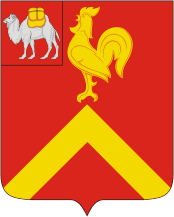 АДМИНИСТРАЦИЯ КРАСНОАРМЕЙСКОГО МУНИЦИПАЛЬНОГО РАЙОНА ЧЕЛЯБИНСКОЙ ОБЛАСТИПОСТАНОВЛЕНИЕот  29.05.2018 г. №.  442 .  О внесении изменений в муниципальную программу «Устойчивое развитие территории Красноармейского муниципального района Челябинской области на 2015-2020 годы», утвержденную постановлением администрации Красноармейского муниципального района от 30.12.2014 года № 1228В соответствии с Бюджетным кодексом Российской Федерации, постановлением администрации Красноармейского муниципального района 
от 10.10.2013 г. № 1154 «О Порядке принятия решений о разработке муниципальных программ Красноармейского муниципального района, их формировании и реализации», в редакции от 22.03.2018 года № 199,ПОСТАНОВЛЯЮ: 1. Внести в муниципальную программу «Устойчивое развитие территории Красноармейского муниципального района Челябинской области на 2015–2020 годы», утвержденную постановлением администрации Красноармейского муниципального района от 30.12.2014 года № 1228, в редакции 22.03.2018 года № 119, следующие изменения:1.1. В паспорте муниципальной программы пункт «Объемы бюджетных ассигнований муниципальной программы» читать в новой редакции (Приложение 1).2. Внести изменения в подпрограмму «Чистая вода» муниципальной программы «Устойчивое развитие территории Челябинской области на 2015-2020 годы:2.1. В паспорте подпрограммы раздел «Объемы бюджетных ассигнований Подпрограммы» читать в новой редакции (Приложение 2).2.2. Приложение № 1 к подпрограмме в части мероприятий 2018 года изложить в новой редакции, в остальной части без изменений (Приложение 3).3. Внести изменения в Подпрограмму «Строительство, капитальный ремонт, ремонт и содержание объектов капитального строительства»:3.1. В паспорте подпрограммы раздел «Объемы бюджетных ассигнований Подпрограммы» читать в новой редакции (Приложение 4).3.2. Приложение № 1 к подпрограмме в части мероприятий 2018 года изложить в новой редакции, в остальной части без изменений (Приложение 5).4. Внести изменения в Подпрограмму «Комплексное развитие систем коммунальной инфраструктуры»:4.1. В паспорте подпрограммы раздел «Объемы бюджетных ассигнований Подпрограммы» читать: в новой редакции (Приложение 6).4.2. Приложение № 1 к подпрограмме в части мероприятия 2018 года изложить в редакции, в остальной части без изменений (Приложение 7).5. Внести изменения в Подпрограмму «Развитие дорожного хозяйства»:5.1. В паспорте подпрограммы раздел Объемы бюджетных ассигнований Подпрограммы» читать в новой редакции (Приложение 8).5.2. Приложение№ 1 к подпрограмме в части мероприятия 2018 года изложить в редакции, в остальной части без изменений (Приложение 9).6. Управлению делами администрации района (Антипьеву Л.В.) опубликовать настоящее постановление в средствах массовой информации района и разместить на официальном сайте администрации района.7. Организацию выполнения настоящего постановления возложить на Управление строительства и инженерной инфраструктуры администрации Красноармейского муниципального района (Синицына Г.С.).8. Контроль исполнения настоящего постановления возложить на заместителя главы района по ЖКХ и строительству Диндиберина О.В.	Глава района 								Ю.А. СакулинПриложение 1к муниципальной программе «Устойчивое развитие территории Красноармейского муниципального района Челябинской области на 2015-2020 годы»Приложение 2к подпрограмме «Чистая вода»Приложение 3(Приложение 1 к подпрограмме «Чистая вода»)Приложение 4к подпрограмме «Строительство, капитальный ремонт, ремонт и содержание объектов капитального строительства»Приложение 5(Приложение 1 к Подпрограмме «Строительство, капитальный ремонт, ремонт и содержание объектов капитального строительства»)Приложение 6 к подпрограмме «Комплексное развитие систем коммунальной инфраструктуры»Приложение 7(Приложение 1 к подпрограмме «Комплексное развитие систем коммунальной инфраструктуры»)Приложение 8к подпрограмме «Развитие дорожного хозяйства»Приложение  9(Приложение 1 к подпрограмме «Развитие дорожного хозяйства»чОбъем бюджетных ассигнований ПодпрограммыОбщий объем финансирования – 705,86743329 млн. руб., в том числе:средства федерального бюджета– 63,2745754 млн. руб.;в том числе:в 2015 году – 57,67390417 млн. руб.;в 2016 году – 2,09945 млн. руб.; в 2017 году –0,0млн. руб.; в 2018 году – 3,50122123 млн. руб.;в 2019 году – 0,0 млн. руб.;в 2020 году – 0,0 млн. руб.средства районного бюджета – 350,32750235 млн. руб.,в том числе:в 2015 году – 64,52603318 млн. руб.;в 2016 году – 59,99359144 млн. руб.; в 2017 году – 84,96557174 млн. руб.; в 2018 году – 75,27360599 млн. руб.;в 2019 году – 32,618500 млн. руб.;в 2020 году – 32,950200 млн. руб.средства областного бюджета** –292,26535554 млн. руб., в том числе:в 2015 году – 112,83554999 млн. руб.;в 2016 году – 22,19058038 млн. руб.; в 2017 году – 111,43224640 млн. руб.; в 2018 году – 45,48217877 млн. руб.;в 2019 году – 0,162400 млн. руб.;в 2020 году – 0,162400 млн. руб.Объемы бюджетных ассигнованийПодпрограммы-Общий объем финансирования – 57,084281 млн. руб., в том числе:средства районного бюджета* – 3,78628 млн. руб.;средства областного бюджета** – 32,944 млн. руб.;средства федерального бюджета*** - 20,354 млн. руб.Объем финансирования в 2015 году– 45,926 млн. руб., в том числе:средства районного бюджета* – 2,628 млн. руб.;средства областного бюджета** – 22,944 млн. руб.;средства федерального бюджета*** - 20,354 млн. руб.Объем финансирования в 2016 году– 0,811 млн. руб., в том числе:средства районного бюджета* – 0,811 млн. руб.;средства областного бюджета** – 0,0 млн. руб.;средства федерального бюджета*** - 0,0 млн. руб.Объем финансирования в 2017 году– 0,0 млн. руб., в том числе:средства районного бюджета* – 0,0 млн. руб.;средства областного бюджета** – 0,0 млн. руб.;средства федерального бюджета*** - 0,0 млн. руб.Объем финансирования в 2018 году – 10,347281 млн. руб., в том числе:средства районного бюджета* – 0,347281 млн. руб.;средства областного бюджета** – 10,0 млн. руб.;средства федерального бюджета*** - 0,0 млн. руб.Объем финансирования в 2019 году– 0,0 млн. руб., в том числе:средства районного бюджета* – 0,0 млн. руб.;средства областного бюджета** – 0,0 млн. руб.;средства федерального бюджета*** - 0,0 млн. руб.Объем финансирования в 2020 году– 0,0 млн. руб., в том числе:средства районного бюджета* – 0,0 млн. руб.;средства областного бюджета** – 0,0 млн. руб.;средства федерального бюджета*** - 0,0 млн. руб.№ п/пНаименование мероприятийОбъем финансирования (млн. руб.) областной бюджетОбъем финансирования (млн. руб.)районный бюджет2018 год2018 год1Выполнение работ по установке частотного привода водоснабжения в с. Попово Красноармейского муниципального района Челябинской области 0,2502Строительство сетей канализации с канализационными насосными станциями в с. Миасское КМР10,000,097281ИтогоИтого10,000,347281Объемы бюджетных ассигнований муниципальной Подпрограммы- Объем финансирования в 2015-2020 году 140,15324577 млн. руб., в том числе:федерального бюджета – 12,2770354 млн. руб.;областного бюджета – 54,52968498 млн. руб.; районного бюджета – 73,34652539 млн. руб.- в 2015 году – 35,60880836 млн. руб., в том числефедерального бюджета – 6,67636417 млн. руб.;областного бюджета – 13,87359943 млн. руб.; районного бюджета – 15,05884476 млн. руб.- в 2016 году – 24,574 90341млн. руб., в том числе:федерального бюджета – 2,099450 млн. руб.;областного бюджета – 7,60281038 млн. руб.; районного бюджета – 14,87264303 млн. руб.- в 2017 году – 34,34327444 млн. руб., в том числе:федерального бюджета – 0,0млн. руб.;областного бюджета – 15,70719640 млн. руб.; районного бюджета – 18,63607804 млн. руб.- в 2018 году – 45,30145956 млн. руб., в том числе:федерального бюджета – 3,50122123 <*> млн. руб.;областного бюджета – 17,02127877 <**> млн. руб.; районного бюджета – 24,77895956 <***> млн. руб.- в 2019 году – 0,162 400 млн. руб., в том числе:федерального бюджета – 0,0 <*> млн. руб.;областного бюджета – 0,162400  <**> млн. руб.; районного бюджета – 0,0 <***> млн. руб.- в 2020 году – 0,162 400 млн. руб., в том числе:федерального бюджета – 0,0 <*> млн. руб.;областного бюджета – 0,162 400  <**> млн. руб.; районного бюджета – 0,0 <***> млн. руб.№ п/пНаименование мероприятияОбъем финансирования (млн. руб.)областной бюджетОбъем финансирования (млн. руб.)районный бюджетОбъем финансирования (млн. руб.)федеральный бюджет2018 год2018 год1.Разработка проекта газоснабжения ул. Солнечная с. Миасское0,8500002.Объект капитального строительства «Центр тестирования ГТО», с. Миасское, 11,48 м3 (фундамент)1,4665233.Строительство ГТО1,5334774Благоустройство территории Красноармейского муниципального района0,69215Благоустройство, в т.ч. Межбюджетные трансферты, предоставляемые сельским поселениям для участия в организации деятельности по сбору и транспортированию твердых коммунальных отходов 1,56Работы по содержанию свалки, с. Миасское0,4179007Устройство площадок под мусорные контейнеры с. Миасское0,3908Ремонт спортивных залов: Ремонт здания спортзала школы МОУ "Таукаевская ООШ" Челябинская область, Красноармейский район, с. Таукаево, ул. Салавата Юлаева, д. 90,165928840,3000,707371169Аварийно-восстановительные работы Петровская СОШ1,98489510.Ремонт кровли здания МКУК «Канашевская сельская централизованная клубная система» Канашевский дом культуры0,655349930,782578882,7938500711Ремонт детского сада в с. Канашево Красноармейского муниципального района Челябинской области, 275 м21, 139 4935712Проект Бродокалмак газ (софинансирование)1,0680,01013Газоснабжение жилых домов с. Бродокалмак14,35728814Техническая инвентаризация и паспортизация0,8241191115Восстановительный ремонт газопровода ул. Советская, Кирова, Совхозная, Кузнечная, с. Алабуга0,05296816Техническое обслуживание объектов газового хозяйства0,2329943917Техническое обслуживание объектов газового хозяйства п. Пашнино 1, 20,0995376118Ремонт дошкольных учреждений (дотация)7,35019Ремонт помещения в здании МОУ Калуга-Соловьевская СОШ» КМР0,68077820Экспертиза газ, в т.ч.3,90040020.1Экспертиза проектной документации по объекту «газоснабжение жилых домов по ул. Радужная, пер. Казачий, ул. Студенческая, ул. Березовая, ул. Сосновая, ул. Худякова, ул. Егорова, ул. Цветочная, ул. Раздольная, пер. Каясановский в с. Миасское КМР0,65369620.2Экспертиза газ, КМР3,24670421Экспертная оценка сметной документации по объекту ремонта проездов дворовых территорий КМР0,20022Государственная экспертиза проектной документации по объекту: "Капитальный ремонт водогрейной котельной для теплоснабжения объектов в с. Бродокалмак Красноармейского муниципального района Челябинской области"0,37119523Государственная экспертиза проектной документации и результатов инженерных изысканий по объекту: "Газоснабжение жилых домов в с. Бродокалмак Красноармейского муниципального района Челябинской области"0,774712Всего:Всего:17,0212787724,778959563,50122123Объемы бюджетных ассигнований муниципальной Подпрограммы- Объем финансирования в 2015-2020 году 65,20445226 млн. руб., в том числе:федерального бюджета – 0,0 млн. руб.;областного бюджета  - 0,0 млн. руб.; районного бюджета – 65,20445226 млн. руб.- в 2015 году – 16,127 млн. руб., в том числефедерального бюджета – 0,0 млн. руб.;областного бюджета – 0,0 млн. руб.; районного бюджета – 16,127 млн. руб.- в 2016 году – 10,178 млн. руб., в том числе:федерального бюджета – 0, млн. руб.;областного бюджета – 0,0 млн. руб.; районного бюджета – 10,178 млн. руб.- в 2017 году – 26,66466214млн. руб., в том числе:федерального бюджета – 0,0млн. руб.;областного бюджета – 0,0 млн. руб.; районного бюджета – 26,66466214млн. руб.- в 2018 году – 12,23479012млн. руб., в том числе:федерального бюджета – 0,0 <*> млн. руб.;областного бюджета – 0,0 <**> млн. руб.; районного бюджета – 12,23479012<***> млн. руб.- в 2019 году – 0,0 млн. руб., в том числе:федерального бюджета – 0,0 <*> млн. руб.;областного бюджета – 0,0  <**> млн. руб.; районного бюджета – 0,0 <***> млн. руб.- в 2020 году – 0,0 млн. руб., в том числе:федерального бюджета – 0,0 <*> млн. руб.;областного бюджета – 0,0  <**> млн. руб.; районного бюджета – 0,0 <***> млн. руб.№       п/п№       п/пНаименование мероприятияОбъем финансирования (млн. руб.) областной бюджетОбъем финансирования (млн. руб.)  районный бюджет2018 год2018 год2018 год1Работка проектной документации по строительству системы водоподготовки питьевой воды с. Харино-Черемушки-Лазурный-Ильино-Миасское КМРРаботка проектной документации по строительству системы водоподготовки питьевой воды с. Харино-Черемушки-Лазурный-Ильино-Миасское КМР3,217421122Работка проекта водоснабжение  п. ЛуговойРаботка проекта водоснабжение  п. Луговой2,4000003Приобретение глубинных насосов ЭЦВ для нужд КМР, 6 шт.Приобретение глубинных насосов ЭЦВ для нужд КМР, 6 шт.0,455448534Капитальный ремонт напорного канализационного коллектора в п. Лазурный КМР, 730 п. м.Капитальный ремонт напорного канализационного коллектора в п. Лазурный КМР, 730 п. м.1,398201475Ремонт сетей теплоснабжения и водоснабжения с. Миасское, ул. ТитоваРемонт сетей теплоснабжения и водоснабжения с. Миасское, ул. Титова2,4187196Ремонт насоснового оборудования с частичной заменой, с. Канашево КМРРемонт насоснового оборудования с частичной заменой, с. Канашево КМР0,57Ремонт центрального водопровода с. Алабуга КМРРемонт центрального водопровода с. Алабуга КМР0,28Разработка программ комплексного развития транспортной и социальной инфраструктуры КМРРазработка программ комплексного развития транспортной и социальной инфраструктуры КМР0,4459Субсидия на выполнение работ по капремонту сетей водоснабжения с. Миасское КМРСубсидия на выполнение работ по капремонту сетей водоснабжения с. Миасское КМР1,2ВСЕГО:ВСЕГО:ВСЕГО:12,23479012Объем бюджетных ассигнований ПодпрограммыОбщий объем финансирования – 388,75317196 млн. рублей, в том числе:средства федерального бюджета*– 30,64344 млн. рублей;в том числе:в 2015 году – 30,64344 млн. рублей;в 2016 году – 0,0 млн. рублей; в 2017 году – 0,0 млн. рублей в 2018 году – 0,0 млн. рублей;в 2019 году – 0,0 млн. рублей;в 2020 году – 0,0 млн. рублей.средства районного бюджета* – 207,9907204 млн. рублей, в том числе:в 2015 году – 30,71249614 млн. рублей;в 2016 году – 34,13211739 млн. рублей; в 2017 году – 39,66483156 млн. рублей; в 2018 году – 37,91257531 млн. рублей;в 2019 году – 32,618500 млн. рублей;в 2020 году – 32,950200 млн. рублей.   средства областного бюджета** –150,11901156 млн. рублей, в том числе:в 2015 году – 76,01818056 млн. рублей;в 2016 году – 14,58777 млн. рублей; в 2017 году – 41,052161 млн. рублей№ в 2018 году – 18,460900 млн. рублей;в 2019 году – 0,0 млн. рублей;в 2020 году – 0,0 млн. рублей.№п/пНаименование мероприятияНаименование мероприятияОбъем финансирования (млн. руб.)областнойбюджетОбъем финансирования (млн. руб.)районныйбюджетОбъем финансирования (млн. руб.)федеральныйбюджет2018 год2018 год2018 год11Содержание дорог, в т.ч.: Межбюджетные трансферты, предоставляемые сельским поселениям9,36327722Реконструкция автомобильных дорог8,00,0102.12.1Реконструкция автомобильных дорог в с. Бродокалмак КМР (устройство тротуара по улице Могильникова):1800 м1,622138922.22.2Осуществление строительного контроля за ходом выполнения реконструкции автомобильных дорог с. Бродокалмак КМР (устройство тротуара по улице Могильникова)0,0783632.32.3Реконструкция автодороги с. Бродокалмак от ул. Могильникова до больницы2,4251382.42.4Осуществление строительного контроля за ходом выполнения реконструкции автомобильных дорог с. Бродокалмак КМР (от улицы Могильникова до больницы)0,0518980,0102.52.5Реконструкция автомобильных дорог в с. Бродокалмак КМР (устройство подъезда к д/с»Колосок»)3,4716712.62.6Осуществление строительного контроля за ходом выполнения реконструкции автомобильных дорог с. Бродокалмак КМР (устройство подъезда к д/с»Колосок»)0,0742942.72.7Реконструкция внутрипоселковых дорог КМР0,114497082.82.8Реконструкция автомобильных дорог КМР0,16233Капитальный ремонт, ремонт  и содержание автомобильных дорог общего пользования местного значения10,4609000,8711273.13.1Капитальный ремонт улично-дорожной сети с. Канашево КМР Челябинской области. Проезжая часть улиц: Вокзальная, Заводская, Кирова, Лесная, Новая, Южная, пер. Кривой, 5750 км4,6840470,2837513.23.2Капитальный ремонт въезда в с. Сугояк, ул. Советская КМР Челябинской области, 2000 км5,7768530,3499513.33.3Осуществление строительного контроля за ходом выполнения капитального ремонта автомобильных дорог КМР0,2374254.4.Капитальный ремонт, ремонт  и содержание автомобильных дорог общего пользования местного значения:27,668171314.14.1Капитальный ремонт, ремонт  и содержание автомобильных дорог КМР0,168411754.24.2Ремонт автомобильной дороги по ул. Чапаева в п. мирный КМР2,1129624.34.3Капитальный ремонт автодороги по ул. Механизаторов в с. Таукаево КМР3,379120584.44.4 Устройство основания и покрытия из песчано-щебеночной смеси на участках дорог по ул. Раздольная, Сосновая, Радужная, Березовая в с. Миасское КМР,6000 м1,8316564.54.5Устройство основания и покрытия из песчано-щебеночной смеси по пер. Ракитный в с. Миасское КМР, 1000 м3,2604504.64.6Содержание дорог на территории Миасского сельского поселения КМР, 82,13 км0,4204.74.7Содержание дорог в зимний период на территории Миасского сельского поселения КМР0,0996524.84.8Содержание дорожных знаков и ремонт барьерного ограждения с. Миасское КМР0,0998874.94.9Поставка остановочных павильонов0,099995Очистка от мусора обочин дорог на территории Миасского сельского поселения0,0984854.104.10Ямочный ремонт по ул. Кирова, ул. Ленина, 60 лет СССР в с. Миасское КМР, 690 м20,4999534.114.11Ремонт площадки перед зданием Центром дополнительного образования с. Миасское, ул. Ленина, 13 а0,4991994.124.12Оплата электроэнергии светофоров0,1004.134.13Содержание светофорных объектов 0,4004.144.14Меропритяия по обеспечению безопасности дорожного движения1,154975674.154.15Софинансирование объектов строительства и ремонта3,521962314.164.16Ремонт участка автомобильной дороги Октябрьский-Фроловка-Ханжино8,527439 4.174.17Ремонт автомобильной дороги по ул. Новая в с. Ачликуль КМР1,394023ИТОГО:ИТОГО:ИТОГО:18,46090037,91257531